   J.ANGIELSKI               3,4-latkiwitamy się i żegnamy: Hello/Goodbye.Our songs: "Hello song", "Goodbye song", "Hello-can you clap your hands?", "Bye, bye-see you next time", "Head and shoulders", "Color song: I see something...blue", "Twinkle Twinkle Little Star", "Finger Family Collection- Family song/ Daddy Finger", “Mother’s Day song”https://www.youtube.com/watch?v=tVlcKp3bWH8 hello, how are you?https://www.youtube.com/watch?v=ALcL3MuU4xQ make a circlehttps://www.youtube.com/watch?v=jYAWf8Y91hA I see something blue...https://www.youtube.com/watch?v=Asb8N0nz9OI I see something pink...https://www.youtube.com/watch?v=fN1Cyr0ZK9M hello,can you clap your hands?https://www.youtube.com/watch?v=yCjJyiqpAuU Twinkle- Little star...https://www.youtube.com/watch?v=DobrRgD5aOU Spring is herehttps://www.youtube.com/watch?v=BAFSTrSNJMg Whats your name?https://www.youtube.com/watch?v=teMU8dHLqSI Hello, how are you today?https://www.youtube.com/watch?v=PraN5ZoSjiY Bye, bye-goodbyehttps://www.youtube.com/watch?v=QdBbBZkITxA Spring songZnamy już bardzo dobrze "YES, NO",  przedstawiamy się- "I am..."Kolory: RED, GREEN, YELLOW, BLUE,  PINK Animals: CAT,  DOG, COW, HIPPO, MONKEY, DUCK My Family: MUM,  DAD, BABY, GRANDMA, GRANDPA, BROTHER, SISTER.Body Parts- poznajemy nowe słówka:HEAD- głowaSHOULDER- ramięKNEE- kolanoTOE- paluszek u nogiEYE- oczkoEAR- uszkoMOUTH- ustaNOSE- nosekCHIN- podbródekWe learn new songs- uczymy się nowych piosenek:„Body Parts Song- This is ME”“Open, Close!- Everybody Clap, clap, clap…”Bajkihttps://www.youtube.com/watch?v=E4dQ4DIq8XY peppahttps://www.youtube.com/watch?v=S6Ait911Emo farmhttps://www.youtube.com/watch?v=-vNGpYeqISEhttps://www.youtube.com/watch?v=3kWf7C6SWEs Lippy and MessyBODY PARTS/ Części ciałaMyślę, że każdy doskonale zna piosenkę Head, shoulders, kenes & toes . W serwisie YOUTUBE możemy znaleźć kilka wersji tej piosenki. Ja osobiście bardzo lubię tę, w której „znikają” poszczególne części ciała (podczas tańca tylko je wskazujemy), zaś na samym końcu wszystko śpiewamy i pokazujemy bardzo szybko. Dzieciom z reguły najwięcej radości sprawia ten ostatni fragment. Tutaj wersja zaproponowana przez Super Simple Songs.https://www.youtube.com/watch?v=ZanHgPprl-0PiosenkiThis is Me! (Slow)https://www.youtube.com/watch?v=QkHQ0CYwjaI
Head, eyes, nose
Mouth, ears, chin
Arms, hands, fingers
Legs, feet, toes
This...is...ME!
Here we GO!

My head, my eyes, my nose
This is ME!
My mouth, my ears, my chin
This is ME!

This is ME!
This is ME!
This...is...ME!

Arms, hands, fingers
Legs, feet, toes

My arms, my hands, my fingers
Find more lyrics at ※ Mojim.com
Count with me!
(clap!) 1,2,3,4,5,6,7,8,9,10!

My legs, my feet, my toes
Count with me!
(stomp!) 1,2,3,4,5,6,7,8,9,10!

This...is...ME!
Here we GO!

This is ME!
This is ME!
This is ME!
This is ME!

This is ME!
This is ME!
This...is...ME!Open Close Lyrics: https://www.youtube.com/watch?v=E_VcSQn73doShow me your hands!Open close,
Open close,
Everybody clap clap clap.
Open close,
Open close,
Everybody touch your eyes.
Eyes!Open close,
Open close,
Everybody clap clap clap.
Open close,
Open close,
Everybody touch your ears.
Ears!Open close,
Open close,
Everybody clap clap clap.
Open close,
Open close,
Everybody touch your nose.
Nose!Open close,
Open close,
Everybody clap clap clap.
Open close,
Open close,
Everybody touch your arms.
Arms!Open close,
Open close,
Everybody clap clap clap.
Open close,
Open close,
Everybody touch your knees.
Knees!Open close,
Open close,
Everybody clap clap clap.
Open close,
Open close,
Everybody touch your head.
Good Job!Drodzy Rodzice i Przedszkolaki!W co się bawić w domu?….Zdaję sobie sprawę, że przerwa od przedszkola, szkoły oraz pracy, to dla Wszystkich niełatwy czas. Wiem, że dla niektórych z Was zorganizowanie opieki dla dzieci nie jest rzeczą prostą. Postaram się Wam pomóc! Poniżej zamieszczam sprawdzone zabawy, które jednocześnie umilą wam pobyt w domu, jak również pomogą dzieciom utrwalić poznane już słownictwo z języka angielskiego. Zamieszczone propozycje można wykorzystać w zabawie z jednym dzieckiem, jak i grupą dzieci. Jeżeli nie posiadacie obrazków, świetnie nadadzą się przedmioty, które znajdziemy w każdym domu.W co się bawić z dzieckiem w domu?Propozycje zabawMalowanie na plecachZabawę tę często wykorzystuję w swojej pracy, gdyż jest bardzo lubiana przez wszystkie dzieci, niezależnie od wieku. W pracy z „maluchami” polecam samemu rysować dzieciom na plecach obrazek związany z danym tematem ( mogą to być cyfry, kształty, stany emocjonalne). Ważne aby po odgadnięciu przez dziecko tego „co narysowaliśmy” , powtórzyć angielski odpowiednik danego słowa. W grupie dzieci (2-4) można poprosić aby samodzielnie rysowały sobie na plecach dany kształt, ograniczając swoją rolę do wydawania poleceń oczywiście w języku angielskim.ButelkaW kolejnej zabawie rozkładamy kolorowe ilustracje przedstawiające znaną dzieciom grupę przedmiotów. Jeżeli nie posiadamy obrazków mogą to być np. zabawki, przybory szkolne, warzywa, owoce i wiele innych rzeczy codziennego użytku. Na środku kładziemy butelkę. Dziecko kręci butelką i mówi po angielsku jakie przedmioty wskazała szyjka butelki.Ciuciubabka (Blindfold game)Przygotowujemy szalik i różne przedmioty (np. przybory szkolne), które rozkładamy np na biurku. Zawiązuje oczy jednemu dziecku. Jego zadaniem jest odgadnąć na podstawie dotyku, co to za przedmiot.Simon saysZabawa polega na wskazywaniu poszczególnych części ciała, pojawiających się w komendzie „Simon says touch your….(w tym miejscu podajemy daną część ciała).Kolejna propozycja, Strona LULEK Tv- utrwalenie części ciała https://www.youtube.com/watch?v=vAeX_-3WbloFAMILY/rodzinaWprowadzeniePodczas wprowadzania nowego słownictwa dzieci mogą powtarzać słówka w różny sposób. Najpierw powtarzamy normalnym tonem głosu, później bardzo cicho, bardzo głośno, naśladując śmiech, smutek czy płacz.The Finger FamilyPrzygotowujemy nakładane na palce papierowe pacynki poszczególnych członków rodziny (dzieci mogą samodzielnie je pokolorować i ozdobić). Kiedy pacynki są już gotowe śpiewamy piosenkę The Finger Family i pokazujemy paluszkami poszczególne osoby. W starszych grupach można zabawę uatrakcyjnić przydzielając role różnym dzieciom: mommy finger, daddy finger, brother finger, sister finger, baby finger gdzie każde dziecko śpiewa swoją cześć piosenki : Here I am, here I am how do you doPaluszkowa rodzinaRozdajemy dzieciom kolorowe pisaki i prosimy aby na każdym palcu namalowały jednego członka rodziny. Tak pięknie ozdobione paluszki możemy wykorzystać podczas śpiewania poznanej już piosenki The Family Finger.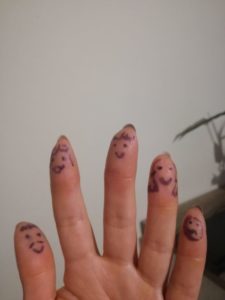 Zabawy przy piosence Three bearsPiosenkę tę polecam wykorzystać w pracy zarówno z młodszymi dziećmi jak i starszakami. Śpiewamy piosenkę i wymyślamy ruch, którym moglibyśmy przedstawić postacie występujące w piosence.Father bear is very fat-pokazujemy pękaty brzuszekMother bear is very slim- krcimy bioderkamiLittle bear is co cute- robimy “słodką minę”What a happy family- klaszczemyPodczas odliczania podskakujemyPociągUstawiamy się w pociąg. Rozkładamy flashcards w różnych miejscach sali . Włączamy muzykę. Gdy muzyka przestanie grać, nauczyciel wypowiada słowa, a zadaniem dzieci jest dotarcie do odpowiedniej karty (stacji).Family treePokazujemy dzieciom kartę obrazkową przedstawiająca poszczególnych członków rodziny.  Jeżeli zgadną kogo ona przedstawia układamy wieżę z kart i kubków, czyli karta – kubek – karta – kubek.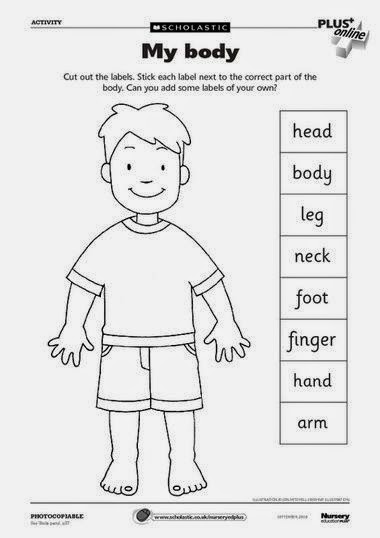 Kolorowanka i powtórzenie słówek:)